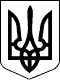 РАЙГОРОДСЬКА СІЛЬСЬКА РАДА СВАТІВСЬКОГО РАЙОНУ ЛУГАНСЬКОЇ ОБЛАСТІ92624, Луганська область, Сватівський район, с. Райгородка, вул. Конопліна,5аРОЗПОРЯДЖЕННЯ № 10617.12.2018 року Про   перелік питань для перевірки знань на конкурс на заміщення вакантних посад посадових осіб сільської ради         У зв’язку з проведенням конкурсу на заміщення вакантних  посад посадових осіб Райгородської сільської ради :Затвердити  перелік питань для перевірки знань на конкурс на заміщення вакантних посад посадових осіб сільської ради.     Перелік питань додається.Контроль за виконанням даного рішення залишаю за собою.Т.в.о. сільського голови                                                          Лемішко О.А.